EMENDA ADITIVA  Nº      AO PROJETO DE RESOLUÇÃO 04/2022.Adiciona-se a seguinte redação ao Artigo 2º:“§ 3º Compreende as fotografias do prédio da Câmara as que respeitem a Lei 4735/2009, que dispõe sobre o tombamento histórico do Edifício do Paço Municipal, Câmara Municipal e Pelourinho.”Renumera-se em sequência ordinária o parágrafo posterior em razão da adição da presente emenda.SALA DAS SESSÕES “VEREADOR SANTO RÓTOLLI”, aos 31 de outubro de 2022.VEREADOR DOUTOR TIAGO CÉSAR COSTA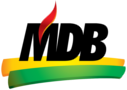 